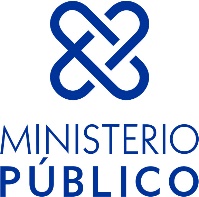 REPÚBLICA DOMINICANACONSEJO SUPERIOR DEL MINISTERIO PÚBLICO“Año de la Consolidación de la Seguridad Alimentaria”FORMULARIO PARA CONSULTA PÚBLICA DEL REGLAMENTO PARA LAHABILITACIÓN DE LA EMPRESA PRESTADORA DEL SERVICIO DE MONITOREO ELECTRÓNICO MEDIANTE COLOCACIÓN DE LOCALIZADORES ELECTRÓNICOSDatos de la EntidadDatos del Contacto o Persona FísicaLos interesados en presentar sus opiniones y propuestas en ocasión del proceso de consulta pública del Reglamento para la Habilitación de la Empresa Prestadora del Servicio de Monitoreo Electrónico mediante Colocación de Localizadores Electrónicos, deben presentarlas dentro del plazo indicado en el Aviso de Consulta Pública publicado en un periódico de circulación nacional y en el portal web de la Procuraduría General de la República.Las observaciones, recomendaciones y sugerencias deberán ser realizadas vía este formulario, acompañadas de los documentos que las fundamenten. Las mismas deben ser remitidas a la dirección de correo electrónico sgmp@pgr.gob.do o depositadas en físico en la Secretaría General del Ministerio Público, ubicada en el primer piso del edificio sede de la Procuraduría General de la República, localizada en la avenida Enrique Jiménez Moya, esquina calle Juan de Dios Ventura Simó, Centro de los Héroes, Santo Domingo de Guzmán, Distrito Nacional, capital de la República Dominicana.Fecha:Entidad:Domicilio:Teléfono:Nombre y Apellido:Teléfono:Celular:Correo Electrónico:Disposición
(Artículo o Párrafo)Observaciones, Recomendaciones y SugerenciasFundamento jurídico o técnico